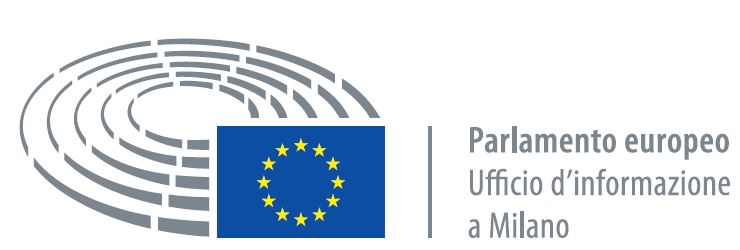  				Modulo adesione Tavoli Tematici
La/il sottoscritta/oNell’ambito del Forum delle Associazioni Femminili è interessata/o a seguire i lavori del tavolo tematico (barrare la casella del tavolo tematico selezionato):
(possibile una sola scelta)Il/la sottoscritto/a acconsente ai sensi del  D.lgs. 196/2003  al trattamento dei dati personali forniti, che verranno utilizzati,  nel pieno rispetto dei principi dettati dal decreto legislativo n. 196 del 30 giugno 2003 "Codice in materia di protezione dei dati personali".Si autorizza la pubblicazione e l’uso a titolo gratuito delle foto, immagini e video realizzati durante i lavori sia sul web che nei report finali di questo incontro e dei tavoli tematici.

Firma (leggibile)_______________________Si prega di inviare il modulo, compilato e firmato, a: EPMilano@europarl.europa.euNome e cognome:Professione/Ruolo: Nome dell’Associazione/Organizzazione:Numero di telefono associazione: E-mail partecipante:Violenza e PrevenzioneSTEM e DigitaleLavoro e ConciliazioneProgetti e Reti